Проект закона Камчатского края внесен временно исполняющим обязанности          Губернатора Камчатского края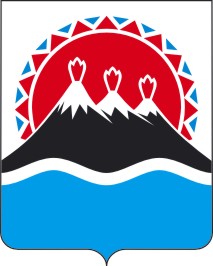 Законкамчатского края
О внесении изменений в Закон Камчатского края "О наделении органов местного самоуправления муниципальных образований в Камчатском крае государственными полномочиями Камчатского края по предоставлению мер социальной поддержки отдельным категориям граждан в период получения ими образования в муниципальных общеобразовательных организациях в Камчатском крае"Принят Законодательным Собранием Камчатского края"___ " _____________________ 2020 годаСтатья 1Внести в Закон Камчатского края от 16.12.2009 № 374 "О наделении органов местного самоуправления муниципальных образований в Камчатском крае государственными полномочиями Камчатского края по предоставлению мер социальной поддержки отдельным категориям граждан в период получения ими образования в муниципальных общеобразовательных организациях в Камчатском крае" (с изменениями от 29.12.2012 № 184, от 14.02.2014 № 395, от 06.11.2014 № 541, от 17.11.2016 № 27, от 28.09.2017 № 131, от 04.12.2017 № 167, от 24.12.2018 № 295) следующие изменения:1) в статье 3 слова "пунктом 1 статьи 4, пунктом 1 статьи 5, пунктом 1 статьи 6, пунктом 2 части 1, частью 2 статьи 8 и пунктом 1 статьи 10" заменить словами "частью 1 статьи 31, пунктами 1 и 11 статьи 4, пунктами 1 – 12 статьи 5, пунктами 1 – 12 статьи 6, пунктами 2 – 22 части 1, частью 2 статьи 8, пунктами 1 – 12 статьи 10";2) статью 6 изложить в следующей редакции:"Статья 6. Полномочия органов государственной власти Камчатского края при осуществлении органами местного самоуправления  государственных полномочий1. Законодательное Собрание Камчатского края осуществляет следующие полномочия:1) принимает законы и иные нормативные правовые акты по вопросам государственных полномочий, осуществляемых органами местного самоуправления;2) осуществляет контроль за осуществлением органами местного самоуправления государственных полномочий в порядке, установленном настоящим Законом;3) осуществляет контроль за использованием органами местного самоуправления предоставленных для осуществления государственных полномочий финансовых средств в соответствии с бюджетным законодательством Российской Федерации;4) осуществляет иные полномочия, предусмотренные законодательством Российской Федерации и Камчатского края.2. Исполнительный орган государственной власти Камчатского края, осуществляющий государственное управление в сфере образования, осуществляет следующие полномочия:1) принимает в пределах своих полномочий нормативные правовые акты по вопросам осуществления органами местного самоуправления государственных полномочий;2) заключает с органами местного самоуправления соглашения о предоставлении субвенций для осуществления государственных полномочий по форме, установленной финансовым органом Камчатского края;3) предоставляет органам местного самоуправления финансовые средства в форме субвенций для осуществления государственных полномочий;4) осуществляет контроль за осуществлением органами местного самоуправления государственных полномочий в порядке, установленном настоящим Законом;5) осуществляет контроль за использованием органами местного самоуправления предоставленных для осуществления государственных полномочий финансовых средств в соответствии с бюджетным законодательством Российской Федерации;6) устанавливает формы отчетности об осуществлении органами местного самоуправления государственных полномочий и использовании предоставленных на эти цели финансовых средств;7) представляет в финансовый орган Камчатского края сводные ежеквартальные и годовые отчеты об осуществлении органами местного самоуправления государственных полномочий и использовании предоставленных на эти цели финансовых средств;8) оказывает в пределах своих полномочий органам местного самоуправления консультативную и методическую помощь;9) рассматривает предложения органов местного самоуправления по организации деятельности при осуществлении ими государственных полномочий;10) осуществляет иные полномочия, предусмотренные законодательством Российской Федерации и Камчатского края.3. Финансовый орган Камчатского края осуществляет следующие полномочия:1) предоставляет исполнительному органу государственной власти Камчатского края, осуществляющему государственное управление в сфере образования, финансовые средства, подлежащие предоставлению органам местного самоуправления для осуществления ими государственных полномочий;2) осуществляет контроль за использованием органами местного самоуправления предоставленных для осуществления государственных полномочий финансовых средств в соответствии с бюджетным законодательством Российской Федерации;3) оказывает в пределах своих полномочий органам местного самоуправления консультативную и методическую помощь;4) осуществляет иные полномочия, предусмотренные законодательством Российской Федерации и Камчатского края.";3) часть 1 статьи 7 изложить в следующей редакции:"1. Органы местного самоуправления осуществляют следующие полномочия:1) осуществляют государственные полномочия в соответствии с законодательством Российской Федерации и Камчатского края;2) издают муниципальные правовые акты по вопросам осуществления государственных полномочий в соответствии с законодательством Российской Федерации и Камчатского края;3) заключают с исполнительным органом государственной власти Камчатского края, осуществляющим государственное управление в сфере образования, соглашения о предоставлении субвенций для осуществления государственных полномочий;4) используют предоставленные для осуществления государственных полномочий финансовые средства по целевому назначению;5) представляют в исполнительный орган государственной власти Камчатского края, осуществляющий государственное управление в сфере образования, ежемесячные и годовые отчеты об осуществлении государственных полномочий и использовании предоставленных на эти цели финансовых средств и иные документы, связанные с осуществлением государственных полномочий;6) исполняют письменные предписания исполнительного органа государственной власти Камчатского края, осуществляющего государственное управление в сфере образования, об устранении нарушений требований законодательства Российской Федерации и Камчатского края, допущенных органами местного самоуправления при осуществлении ими государственных полномочий;7) осуществляют иные полномочия в соответствии с законодательством Российской Федерации и Камчатского края.";4) в статье 8:а) часть 2 изложить в следующей редакции:"2. Размер субвенций определяется в соответствии с Методикой определения общего объема субвенций, предоставляемых из краевого бюджета местным бюджетам для осуществления государственных полномочий Камчатского края по предоставлению мер социальной поддержки отдельным категориям граждан в период получения ими образования в муниципальных общеобразовательных организациях в Камчатском крае, согласно приложению к настоящему Закону.";б) дополнить частью 21 следующего содержания:"21. Распределение субвенций местным бюджетам из краевого бюджета между муниципальными образованиями в Камчатском крае, органы местного самоуправления которых наделяются государственными полномочиями, утверждается законом Камчатского края о краевом бюджете.";5) статью 9 изложить в следующей редакции:"Статья 9. Осуществление органами государственной власти Камчатского края контроля за осуществлением органами местного самоуправления государственных полномочий, а также за использованием предоставленных на эти цели финансовых средств1. Контроль за осуществлением органами местного самоуправления государственных полномочий осуществляется:1) Законодательным Собранием Камчатского края в формах и порядке, предусмотренных законами Камчатского края и иными нормативными правовыми актами Камчатского края, регулирующими вопросы деятельности Законодательного Собрания Камчатского края;2) исполнительным органом государственной власти Камчатского края, осуществляющим государственное управление в сфере образования, в соответствии с соглашениями о предоставлении субвенций для осуществления государственных полномочий.2. Исполнительный орган государственной власти Камчатского края, осуществляющий государственное управление в сфере образования, при осуществлении контроля за осуществлением органами местного самоуправления государственных полномочий имеет право:1) проводить проверки деятельности органов местного самоуправления при осуществлении ими государственных полномочий, включая документальные и фактические проверки;2) запрашивать и получать в срок до 10 календарных дней, а в случаях, не терпящих отлагательства, незамедлительно (в течение рабочего дня) информацию, материалы и документы от органов местного самоуправления об осуществлении ими государственных полномочий;3) давать письменные предписания об устранении нарушений требований законодательства Российской Федерации и Камчатского края, допущенных органами местного самоуправления при осуществлении ими государственных полномочий, и контролировать их исполнение.3. Контроль за использованием органами местного самоуправления предоставленных для осуществления государственных полномочий финансовых средств осуществляется Законодательным Собранием Камчатского края, исполнительным органом государственной власти Камчатского края, осуществляющим государственное управление в сфере образования, и финансовым органом Камчатского края в соответствии с бюджетным законодательством Российской Федерации.";6) в части 1 статьи 10 слова "пунктом 4" заменить словами "пунктом 6";7) в статье 11:а) часть 1 дополнить словами "или о внесении изменений в статью 4 настоящего Закона";б) в части 2:в абзаце первом слова "о признании утратившим силу настоящего Закона" заменить словами ", влекущего прекращение осуществления органами местного самоуправления государственных полномочий,";пункт 1 изложить в следующей редакции:"1) вступление в силу федерального закона, в соответствии с которым субъекты Российской Федерации утрачивают соответствующие государственные полномочия либо полномочия по наделению ими органов местного самоуправления муниципальных образований;";8) приложение изложить в следующей редакции:"Приложение к Закону Камчатского края "О наделении органов местного самоуправления муниципальных образований в Камчатском крае государственными полномочиями Камчатского края по предоставлению мер социальной поддержки отдельным категориям граждан в период получения ими образования в муниципальных общеобразовательных организациях в Камчатском крае"Методикаопределения общего объема субвенций, предоставляемых из краевого бюджета местным бюджетам для осуществления государственных полномочий Камчатского края по предоставлению мер социальной поддержки отдельным категориям граждан в период получения ими образования в муниципальных общеобразовательных организациях в Камчатском крае1. Общий объем субвенций, предоставляемых из краевого бюджета местным бюджетам для осуществления государственных полномочий Камчатского края по предоставлению мер социальной поддержки отдельным категориям граждан в период получения ими образования в муниципальных общеобразовательных организациях в Камчатском крае (далее – государственные полномочия), определяется путем суммирования размеров субвенций, исчисленных в соответствии с частью 2 настоящей Методики для каждого муниципального образования в Камчатском крае (далее – муниципальное образование), органы местного самоуправления которого наделяются государственными полномочиями, по формуле:S = SUM Sj, гдеS – общий объем субвенций, предоставляемых из краевого бюджета местным бюджетам для осуществления государственных полномочий на очередной финансовый год;Sj – размер субвенции, предоставляемой из краевого бюджета бюджету j-того муниципального образования для осуществления государственных полномочий на очередной финансовый год.2. Размер субвенции, предоставляемой из краевого бюджета бюджету j-того муниципального образования для осуществления государственных полномочий на очередной финансовый год, определяется по формуле:Sj =   Sпит.1-4j + Sсоцподдержкаj, гдеSпит.1-4j – размер субвенции бюджету j-того муниципального образования в части расходов на предоставление меры социальной поддержки, предусмотренной частью 1 статьи 31 Закона Камчатского края от 12.02.2014 № 390 "О мерах социальной поддержки отдельных категорий граждан в период получения ими образования в государственных и муниципальных образовательных организациях в Камчатском крае" (далее – Закон Камчатского края "О мерах социальной поддержки отдельных категорий граждан в период получения ими образования в государственных и муниципальных образовательных организациях в Камчатском крае"), на очередной финансовый год;Sсоцподдержкаj – размер субвенции бюджету j-того муниципального образования в части расходов на предоставление мер социальной поддержки, предусмотренных пунктами 1 и 11 статьи 4, пунктами 1 – 12 статьи 5, пунктами 1 – 12 статьи 6, пунктами 2 – 22 части 1, частью 2 статьи 8, пунктами 1 – 12 статьи 10 Закона Камчатского края "О мерах социальной поддержки отдельных категорий граждан в период получения ими образования в государственных и муниципальных образовательных организациях в Камчатском крае", на очередной финансовый год.3.	Размер субвенции бюджету j-того муниципального образования в части расходов на предоставление меры социальной поддержки, предусмотренной частью 1 статьи 31 Закона Камчатского края "О мерах социальной поддержки отдельных категорий граждан в период получения ими образования в государственных и муниципальных образовательных организациях в Камчатском крае", на очередной финансовый год определяется по формуле:Sпит.1-4j  = ((Cср1-х раз пит (завтрак)j × (Ч1 кл × 165  + Ч2-4 кл 1 сменаj × Д)) + (Cср1-х раз пит (обед)j × Ч2-4 кл 2 сменаj × Д)) × Кинфл , гдеCср1-х раз пит (завтрак)j – средняя стоимость одноразового горячего питания (завтрак) одного обучающегося в первую смену по образовательным программам начального общего образования в муниципальных общеобразовательных организациях в j-том муниципальном образовании с учетом среднесуточного набора пищевых продуктов, используемых для приготовления блюд и напитков для обучающихся (по данным органов местного самоуправления j-того муниципального образования);Ч1 кл– прогнозируемая на очередной финансовый год среднегодовая численность обучающихся в первых классах по образовательным программам начального общего образования в муниципальных общеобразовательных организациях в j-том муниципальном образовании (по данным статистических отчетов форм № ОО-1 на 20 сентября отчетного финансового года);Ч2-4 кл 1 сменаj – прогнозируемая на очередной финансовый год среднегодовая численность обучающихся в первую смену во 2-4 классах по образовательным программам начального общего образования в муниципальных общеобразовательных организациях в j-том муниципальном образовании (по данным статистических отчетов форм № ОО-1 на 20 сентября отчетного финансового года);165 – количество учебных дней в году для обучающихся в 1 классе по образовательным программам начального общего образования;Cср1-х раз пит (обед)j – средняя стоимость одноразового горячего питания (обед) одного обучающегося во вторую смену по образовательным программам начального общего образования в муниципальных общеобразовательных организациях в j-том муниципальном образовании с учетом среднесуточного набора пищевых продуктов, используемых для приготовления блюд и напитков для обучающихся (по данным органов местного самоуправления j-того муниципального образования);Ч2-4 кл 2 сменаj – прогнозируемая на очередной финансовый год среднегодовая численность обучающихся во вторую смену в 2-4 классах по образовательным программам начального общего образования в муниципальных общеобразовательных организациях в j-том муниципальном образовании (по данным статистических отчетов форм № ОО-1 на 20 сентября отчетного финансового года);Д – количество учебных дней в году для обучающихся 2-4 классов по образовательным программам начального общего образования, равное 170 дням при 5-дневной учебной неделе и 204 дням при 6-дневной учебной неделе. 4. Размер субвенции бюджету j-того муниципального образования в части расходов на предоставление мер социальной поддержки, предусмотренных пунктами 1 и 11 статьи 4, пунктами 1 – 12 статьи 5, пунктами 1 – 12 статьи 6, пунктами 2 – 22 части 1, частью 2 статьи 8, пунктами 1 – 12 статьи 10 Закона Камчатского края "О мерах социальной поддержки отдельных категорий граждан в период получения ими образования в государственных и муниципальных образовательных организациях в Камчатском крае", на очередной финансовый год определяется по формуле:Sсоцподдержкаj = (Rпитj + Rкомпj + Rматj) × 0,8, гдеRпитj – размер расходов на предоставление мер социальной поддержки, предусмотренных статьями пунктами 1 и 11 статьи 4, пунктами 1 и 11 статьи 5, пунктами 1 и 11 статьи 6, пунктами 2 и 21 части 1 статьи 8, пунктами 1 и 11 статьи 10 Закона Камчатского края "О мерах социальной поддержки отдельных категорий граждан в период получения ими образования в государственных и муниципальных образовательных организациях в Камчатском крае", в виде обеспечения бесплатным питанием для j-того муниципального образования на очередной финансовый год, определяемый по формуле:Rпитj = (Cсробедj × Ч1-4кл 1 сменаj + Cсрполдникj × Ч1-4кл 2 сменаj + Cср2-х раз пит.1-4кл 1 сменаj × Ч2-х раз пит.1-4кл 1 сменаj + Cср2-х раз пит.1-4кл 2 сменаj × Ч2-х раз пит.1-4кл 2 сменаj + Cср2-х раз питj × Ч2-х раз питj + Сср3-х раз питj × Ч3-х раз питj) × Кинфл × 190, гдеCсробедj – средняя стоимость питания (обед) одного обучающегося по образовательным программам начального общего образования в муниципальных общеобразовательных организаций в j-том муниципальном образовании с учетом среднесуточного набора пищевых продуктов, используемых для приготовления блюд и напитков для обучающихся (по данным органов местного самоуправления j-того муниципального образования);Cсрполдникj – средняя стоимость питания (полдник) одного обучающегося по образовательным программам начального общего образования в муниципальных общеобразовательных организаций в j-том муниципальном образовании с учетом среднесуточного набора пищевых продуктов, используемых для приготовления блюд и напитков для обучающихся (по данным органов местного самоуправления j-того муниципального образования);Ч1-4кл 1 сменаj – прогнозируемая на очередной финансовый год среднегодовая численность обучающихся в первую смену по образовательным программам начального общего образования в муниципальных общеобразовательных организациях в j-том муниципальном образовании, имеющих право на получение меры социальной поддержки в виде обеспечения бесплатным обедом, не посещающих группу продленного дня (по данным исполнительного органа государственной власти Камчатского края, осуществляющего государственное управление в сфере образования);Ч1-4кл 2 сменаj  – прогнозируемая на очередной финансовый год среднегодовая численность обучающихся во вторую смену по образовательным программам начального общего образования в муниципальных общеобразовательных организациях в j-том муниципальном образовании, имеющих право на получение меры социальной поддержки в виде обеспечения бесплатным полдником, не посещающих группу продленного дня (по данным исполнительного органа государственной власти Камчатского края, осуществляющего государственное управление в сфере образования);Cср2-х раз пит.1-4кл 1 сменаj – средняя стоимость двухразового питания (обед+полдник) одного обучающегося по образовательным программам начального общего образования в муниципальных общеобразовательных организациях в j-том муниципальном образовании с учетом среднесуточного набора пищевых продуктов, используемых для приготовления блюд и напитков для обучающихся (по данным органов местного самоуправления j-того муниципального образования);Ч2-х раз пит.1-4кл 1 сменаj – прогнозируемая на очередной финансовый год среднегодовая численность обучающихся в первую смену по образовательным программам начального общего образования в муниципальных общеобразовательных организациях в j-том муниципальном образовании, имеющих право на получение меры социальной поддержки в виде обеспечения двухразовым питанием, посещающих группу продленного дня (по данным исполнительного органа государственной власти Камчатского края, осуществляющего государственное управление в сфере образования);Cср2-х раз пит.1-4кл 2 сменаj – средняя стоимость двухразового питания (завтрак+полдник) одного обучающегося по образовательным программам начального общего образования в муниципальных общеобразовательных организациях в j-том муниципальном образовании с учетом среднесуточного набора пищевых продуктов, используемых для приготовления блюд и напитков для обучающихся (по данным органов местного самоуправления j-того муниципального образования);Ч2-х раз пит.1-4кл 2 сменаj – прогнозируемая на очередной финансовый год среднегодовая численность обучающихся во вторую смену по образовательным программам начального общего образования в муниципальных общеобразовательных организациях в j-том муниципальном образовании, имеющих право на получение меры социальной поддержки в виде обеспечения двухразовым питанием, посещающих группу продленного дня (по данным исполнительного органа государственной власти Камчатского края, осуществляющего государственное управление в сфере образования);Cср2-х раз питj – средняя стоимость двухразового питания одного обучающегося по образовательным программам основного общего и среднего общего образования в муниципальных общеобразовательных организациях в j-том муниципальном образовании с учетом среднесуточного набора пищевых продуктов, используемых для приготовления блюд и напитков для обучающихся (по данным органов местного самоуправления j-того муниципального образования);Ч2-х раз питj – прогнозируемая на очередной финансовый год среднегодовая численность обучающихся по образовательным программам основного общего и среднего общего образования в муниципальных общеобразовательных организациях в j-том муниципальном образовании, имеющих право на получение меры социальной поддержки в виде обеспечения бесплатным двухразовым питанием (по данным исполнительного органа государственной власти Камчатского края, осуществляющего государственное управление в сфере образования);Сср3-х раз питj – средняя стоимость трехразового питания одного обучающегося по образовательным программам основного общего и среднего общего образования в муниципальных общеобразовательных организациях в j-том муниципальном образовании с учетом среднесуточного набора пищевых продуктов, используемых для приготовления блюд и напитков для обучающихся (по данным органов местного самоуправления j-того муниципального образования);Ч3-х раз питj – прогнозируемая на очередной финансовый год среднегодовая численность обучающихся по образовательным программам основного общего и среднего общего образования в муниципальных общеобразовательных организациях в j-том муниципальном образовании, имеющих право на получение меры социальной поддержки в виде обеспечения бесплатным трехразовым питанием (по данным исполнительного органа государственной власти Камчатского края, осуществляющего государственное управление в сфере образования);Кинфл – коэффициент роста цен на товары и услуги в очередном финансовом году, определяемый исполнительным органом государственной власти Камчатского края, осуществляющим функции по выработке и реализации региональной политики в сфере социально-экономического развития Камчатского края, на основании данных территориального органа Федеральной службы государственной статистики по Камчатскому краю;190 – среднее число дней питания одного обучающегося по образовательным программам основного общего и среднего общего образования в муниципальных общеобразовательных организациях в Камчатском крае в учебном году;Rкомпj – размер расходов на предоставление меры социальной поддержки, предусмотренной частью 2 статьи 8 Закона Камчатского края "О мерах социальной поддержки отдельных категорий граждан в период получения ими образования в государственных и муниципальных образовательных организациях в Камчатском крае", в виде денежной компенсации стоимости двухразового питания обучающимся из числа инвалидов, получающих общее образование на дому, для j-того муниципального образования на очередной финансовый год, определяемый по формуле:Rкомпj=Скомпj × Чкомпj × 190, гдеСкомпj – размер денежной компенсации стоимости двухразового питания одного обучающегося из числа инвалидов, получающих общее образование на дому, в j-том муниципальном образовании, установленный постановлением Правительства Камчатского края;Чкомпj – прогнозируемая на очередной финансовый год среднегодовая численность обучающихся из числа инвалидов, получающих общее образование на дому, в j-том муниципальном образовании (по данным исполнительного органа государственной власти Камчатского края, осуществляющего государственное управление в сфере образования);Rматj – размер расходов на предоставление мер социальной поддержки, предусмотренных пунктом 12 статьи 5, пунктом 12 статьи 6, пунктом 22 части 1 статьи 8, пунктом 12 статьи 10 Закона Камчатского края "О мерах социальной поддержки отдельных категорий граждан в период получения ими образования в государственных и муниципальных образовательных организациях в Камчатском крае", в виде частичной компенсации фактических расходов на приобретение одежды обучающихся и школьно-письменных принадлежностей для j-того муниципального образования на очередной финансовый год, определяемый по формуле:Rматj = Рмат × Чматj, гдеРмат – размер частичной компенсации фактических расходов на приобретение одежды обучающихся и школьно-письменных принадлежностей, установленный Законом Камчатского края "О мерах социальной поддержки отдельных категорий граждан в период получения ими образования в государственных и муниципальных образовательных организациях в Камчатском крае";Чматj – прогнозируемая на очередной финансовый год среднегодовая численность обучающихся по образовательным программам общего образования в муниципальных общеобразовательных организациях в j-том муниципальном образовании, имеющих право на получение меры социальной поддержки в виде частичной компенсации фактических расходов на приобретение одежды обучающихся и школьно-письменных принадлежностей (по данным исполнительного органа государственной власти Камчатского края, осуществляющего государственное управление в сфере образования);0,8 – поправочный коэффициент, отражающий прогнозный уровень исполнения краевого бюджета по расходам на реализацию государственных полномочий.".Статья 2Настоящий Закон вступает в силу через 10 дней после дня его официального опубликования и распространяется на правоотношения, возникающие с 1 сентября 2020 года. Временно исполняющий обязанностиГубернатора Камчатского края                                                       В.В. СолодовПояснительная запискак проекту закона Камчатского края "О внесении изменений в Закон Камчатского края "О наделении органов местного самоуправления муниципальных образований в Камчатском крае государственными полномочиями Камчатского края по предоставлению мер социальной поддержки отдельным категориям граждан в период получения ими образования в муниципальных общеобразовательных организациях в Камчатском крае"Настоящим законопроектом предусматривается внесение изменений в Закон Камчатского края от 16.12.2009 № 374 "О наделении органов местного самоуправления муниципальных образований в Камчатском крае государственными полномочиями Камчатского края по предоставлению мер социальной поддержки отдельным категориям граждан в период получения ими образования в муниципальных общеобразовательных организациях в Камчатском крае" в части:1) уточнения методики расчета субвенции местным бюджетам, предоставляемых из краевого бюджета для осуществления государственных полномочий Камчатского края по предоставлению мер социальной поддержки отдельным категориям граждан в период получения ими образования в муниципальных общеобразовательных организациях в Камчатском крае в соответствии с Законом Камчатского края от 12.02.2014 № 390 "О мерах социальной поддержки отдельных категорий граждан в период получения ими образования в государственных и муниципальных образовательных организациях в Камчатском крае", в связи с принятием Федерального закона от 01.03.2020 № 47-ФЗ "О внесении изменений в Федеральный закон "О качестве и безопасности пищевых продуктов" и статью 37 Федерального закона "Об образовании в Российской Федерации", а также с учетом изменений Бюджетного кодекса Российской Федерации. В методику включаются расходные обязательства Камчатского края, направленные на софинансирование мероприятий по организации бесплатного горячего питания обучающихся по образовательным программам начального общего образования в муниципальных общеобразовательных организациях Камчатского края;2) уточнения отдельных положений с учетом складывающейся практики изложения аналогичных положений в других законах Камчатского края о наделении органов местного самоуправления муниципальных образований в Камчатском крае государственными полномочиями Камчатского края.Финансово-экономическое обоснованиек проекту закона Камчатского края "О внесении изменений в Закон Камчатского края "О наделении органов местного самоуправления муниципальных образований в Камчатском крае государственными полномочиями Камчатского края по предоставлению мер социальной поддержки отдельным категориям граждан в период получения ими образования в муниципальных общеобразовательных организациях в Камчатском крае"В связи с принятием закона Камчатского края "О внесении изменений в Закон Камчатского края "О наделении органов местного самоуправления муниципальных образований в Камчатском крае государственными полномочиями Камчатского края по предоставлению мер социальной поддержки отдельным категориям граждан в период получения ими образования в муниципальных общеобразовательных организациях в Камчатском крае"  для реализации  мероприятий по организации бесплатного горячего питания обучающихся, получающих начальное общее образование в муниципальных образовательных организациях, из краевого бюджета на 2020 год потребуется дополнительный объем средств в сумме 40 231,1 тыс. рублей.Вместе с тем, с 2021 года Камчатскому краю в случае выполнения условий для организации горячего питания обучающихся в государственных и муниципальных образовательных организациях в соответствии с санитарно-гигиеническими требованиями будет предоставлена субсидия из федерального бюджета на указанные цели в соответствии со статьей 37 Федерального закона от 29.12.2012 № 273-ФЗ "Об образовании в Российской Федерации".Переченьзаконов и иных нормативных правовых актов Камчатского края, подлежащих разработке и принятию в целях реализации закона Камчатского края "О внесении изменений в Закон Камчатского края "О наделении органов местного самоуправления муниципальных образований в Камчатском крае государственными полномочиями Камчатского края по предоставлению мер социальной поддержки отдельным категориям граждан в период получения ими образования в муниципальных общеобразовательных организациях в Камчатском крае", признанию утратившими силу, приостановлению, изменениюПринятие закона Камчатского края "О внесении изменений Закон Камчатского края "О наделении органов местного самоуправления муниципальных образований в Камчатском крае государственными полномочиями Камчатского края по предоставлению мер социальной поддержки отдельным категориям граждан в период получения ими образования в муниципальных общеобразовательных организациях в Камчатском крае" не потребует разработки и принятия, признания утратившими силу, приостановления или изменения законов и иных нормативных правовых актов Камчатского края.